Упражнения для развития речи дошкольника младшего возраста: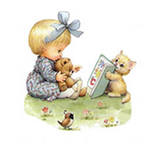  Разговор с самим собой. Когда малыш находится недалеко от вас, начните говорить вслух о том, что видите, слышите, думаете, чувствуете. Говорить нужно медленно (но не растягивая слова) и отчетливо, короткими, простыми предложениями — доступными восприятию малыша. Например: «Где чашка?», «Я вижу чашку», «Чашка на столе», «В чашке молоко», «Таня пьетПараллельный разговор. Этот прием отличается от предыдущего тем, что вы описываете все действия ребенка: что он видит, слышит, чувствует, трогает. Используя «параллельный разговор», вы как бы подсказываете ребенку слова, выражающие его опыт, слова, которые впоследствии он начнет использовать самостоятельно.Провокация, или искусственное непонимание ребенка. Этот прием помогает ребенку освоить ситуативную речь и состоит в том, что взрослый не спешит проявить свою понятливость и временно становится «глухим», «глупым». Например, если малыш показывает на полку с игрушками, просительно смотрит на вас и вы хорошо понимаете, что нужно ему в данный момент, попробуйте дать ему не ту игрушку. Конечно же, первой реакцией ребенка будет возмущение вашей непонятливостью, но это будет и первым мотивом, стимулирующим малыша назвать нужный ему предмет. При возникновении затруднение подскажите малышу: «Я не понимаю, что ты хочешь: киску, куклу машинку?» В подобных ситуациях ребенок охотно активизирует свои речевые возможности, чувствуя себя намного сообразительнее взрослого. Этот прием эффективен не только для называния предметов, но и словесного обозначения действий, производимых с ними.Распространение. Продолжайте и дополняйте все сказанное малышом, но не принуждайте его к повторению — вполне достаточно того, что он вас слышит. Например:Ребенок: «Суп».Взрослый: «Овощной суп очень вкусный», «Суп кушают ложкой»Отвечая ребенку распространенными предложениями с использованием более сложных языковых форм и богатой лексики, вы постепенно подводите его к тому, чтобы он заканчивал свою мысль, и, соответственно, готовите почву для овладения контекстной речью. Игры с природным материалом. Огромное влияние на рост речевой и познавательной активности ребенка оказывают разнообразие и доступность объектов, которые он время от времени может исследовать: смотреть на них, пробовать на вкус, манипулировать, экспериментировать, делать о них и с ними маленькие открытия. В своем инстинктивном стремлении к саморазвитию ребенок уже на первом году жизни неудержимо рвется к песку, воде,  глине, дереву и бумаге.  В  «возне»  с ними заключен большой  смысл: ребенок  занят делом,  он знакомится с материалом,  изучает его свойства, функции и т. п. Самые любимые и лучшие игрушки — те, что ребенок сотворил сам: крепости из палочек; рвы, вырытые при помощи старой ложки или совка; бумажные кораблики; куклы из тряпочек, бумаги или соломы.Большой – маленькийЭто упражнение можно выполнять с ребенком 2,5 – 5 лет. Для проведения занятия можно использовать книжку с картинками или игрушки малыша. Рассматривайте вместе с малышом картинки, просите его назвать, что он видит. Например: -        Смотри, кто это на картинке?-        Девочка и мальчик.-        Какая девочка?-        Маленькая.-        Да, девочка МЛАДШЕ мальчика, а мальчик ее СТАРШИЙ брат. Мальчик          ВЫСОКИЙ, а    девочка его НИЖЕ ростом.-        Какая коса у девочки?-        Большая.-        Да, коса у девочки ДЛИННАЯ. Есть даже поговорка такая «Длинная коса – девичья         краса». Как ты думаешь, почему длинная коса считалась красивее короткой?  И т.д. Сейчас в продаже есть также специальные книжки, нацеленные на развитие этой стороны речи. В них специально подобранные тексты и задания научат ребенка находить близкие по смыслу слова к часто употребляемым понятиям, запоминать новые значения слов, разбираться с тонкими определениями и уточнениями. Данное упражнение нацелено на обогащение словарного запаса ребенка. Ведь бедность словарного запаса – это не только незнание названий предметов, явлений и понятий. Эта проблема касается всей структуры речи: наличия в ней богатого диапазона прилагательных, глаголов, наречий, союзов, причастий. Так, например, если малыш вместо прилагательных "длинный", «старший», "высокий", "широкий", "толстый", "огромный", "вместительный", "великий" использует вездесущее "большой", следует задуматься над употреблением синонимов.Приговоры. Чтение (и пение) колыбельных и потешекЧитайте малышу традиционные потешки, колыбельные, прибаутки, сказки (особенно стихотворные) каждый день. Очень полезно читать на ночь. При чтении следите, чтобы произношение было четким и ясным, правильно эмоционально окрашенным.Приговоры, колыбельные песни и потешки – бесценный материал, который позволяет ребенку «почувствовать» язык, ощутить его мелодичность и ритм, проникнуться традицией, очистить свой язык от бесконечных сленговых словечек. Колыбельные и потешки обогащают словарь детей за счет того, что содержат много сведений о предметах и окружающем мире, они обучают детей образовывать однокоренные слова (например, "котя", "котенька", "коток"), позволяют запоминать слова и формы слов и словосочетаний, а положительная эмоциональная окраска делает освоение более успешным. Научившись различать вариативность забавных звуковых сочетаний, дети, подражая взрослым, начинают играть словами, звуками, словосочетаниями, улавливая специфику звучания родной речи, ее выразительность, образность. Повторяющиеся звукосочетания, фразы, звукоподражание развивают фонематический слух, помогают запоминать слова и выражения.Большинство произведений устного народного творчества как раз и создавалось с целью развития двигательной активности малыша, которая теснейшим образом связана с формированием речевой активности. Чем больше мелких и сложных движений пальцами выполняет ребенок, тем больше участков мозга включается в работу, ведь он напрямую связан с руками, вернее — крест-накрест: с правой рукой — левое полушарие, а с левой — правое.Выбор.Предоставляйте ребенку возможность выбора. Формирование ответственности начинается с того момента, когда малышу позволено играть активную роль в том, что касается лично его. Осуществление возможности выбора порождает у ребенка ощущение собственной значимости и самоценности. Уже к двум годам малыш вполне может самостоятельно делать выбор, если это право ему предоставлено взрослыми: «Тебе налить полстакана молока или целый стакан?», «Тебе яблоко целиком или половинку?», «Ты хочешь играть с куклой или медвежонком?» Ролевая игра. Этот вид детской деятельности в младшем возрасте только формируется. Проявив некоторую изобретательность, взрослые вполне могут организовать ролевые игры. Например, игра в телефон, когда ребенок, используя игрушечный аппарат, может звонить маме, папе, бабушке, сказочным персонажам. Игра в телефон стимулирует речевое развитие ребенка, формирует уверенность в себе, повышает коммуникативную компетентность. Поощряйте склонность детей к подражанию — это развивает внимательность к деталям, осознание прямого и переносного смысла